John Hardin SBDM Council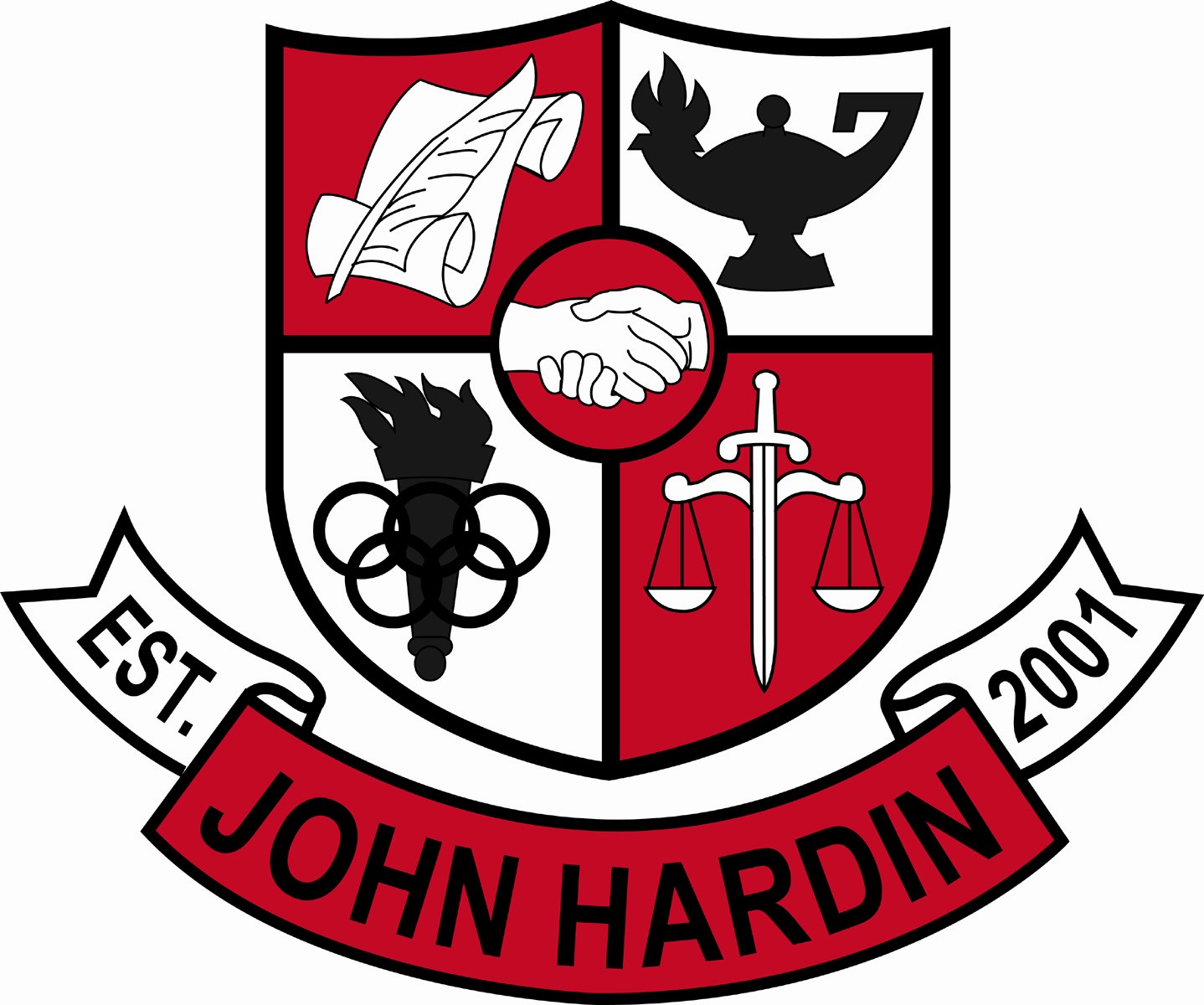 Meeting MinutesSeptember 8, 20164:00 p.m.Call to Order at 4:02Members present:  Mark Wells, Alex Shearer, Aurora Selbe,  Jan O’Daniel and Michael Moritz. Members absent: Kelly SmithVisitors: Chris ReedApproval of Agenda							ORDER #16-17/0015The council approved the agenda as written.Motion:  Moritz  Second:  SelbeSelbe – Yes O’Daniel – YesShearer– YesWells – YesMoritz – YesApproval of Minutes							ORDER #16-17/0016The council approved the minutes as written.Motion: Shearer  Second: MoritzO’Daniel – Yes Selbe– YesWells – YesShearer – YesMoritz – YesPublic Comment – No Comment Good News Report –Student Recognition – Andrew Minnis named Kentucky Youth Soccer Player of the Year.Mya Muschette placed as the Triple Jump 3A State Champion.Principal’s UpdateHomework Help – The program has been very successful. Teachers were reminded that homework help can not be the only option to make up quizzes and tests since some students can not stay.Student Athlete Social Media – Based on research, the Site Base Decision Making (SBDM) committee can create a policy addressing behavior on social media.  Feedback from coaches will be requested before SBDM moves forward.The Kentucky Open Records and Open Meeting Act “Your Duty under the Law” and Managing Government Records a Cooperative Undertaking – Information was given to each member of SBDM. The following forms will need to be completed and returned, SBDM Member Requirements, Special Meeting Written Notice, and Proof of Receipts .Financial Report							The Financial Report for August was not available at this time. Textbook Purchase Plan						ORDER #16-17/0017      The council reviewed and approved the Textbook Purchase Plan as written. Motion:Selbe  Second: ShearerO’Daniel – YesShearer – YesSelbe – YesWells – YesMoritz – YesCommittees								ORDER # 16-17/0018The council approved the committees as follows: Climate/Culture/School Spirit, CSIP, Governor’s Scholar, PBIS, Power Hour, Professional Development, Program Review, Project Graduation, Safety, SBDM and Title IX. Committees will be submitted to Mr. Wells and report to SBDM on a specific date. Motion:Moritz   Second:O’DanielO’Daniel – YesShearer – YesSelbe – YesWells – YesMoritz – YesPersonnelHired: Dwight Ashley for Custodian; Scott Holland for Girls Asst. Soccer Coach; Darrin Jacques for 50% Stipend Boys Assistant Soccer Coach. Vacancies: Freshmen Volleyball Coach; Freshmen Baseball Coach; 9th Grade Girls Basketball Coach; 30% Stipend Boys Assistant Basketball CoachNew Business  - No new businessAgenda Items for Next MeetingAdjornThe meeting was adjourned at 4:40 p.m. The motion was made by Ms. Selbe and seconded by Mr. Moritz. 